The Neurolinguistics Lab in PSU’s Department of Speech & Hearing Sciences needs adults with a history of CLOSED HEAD INJURY OR CONCUSSION for a study of the effects of cognition & mood on sentence comprehension.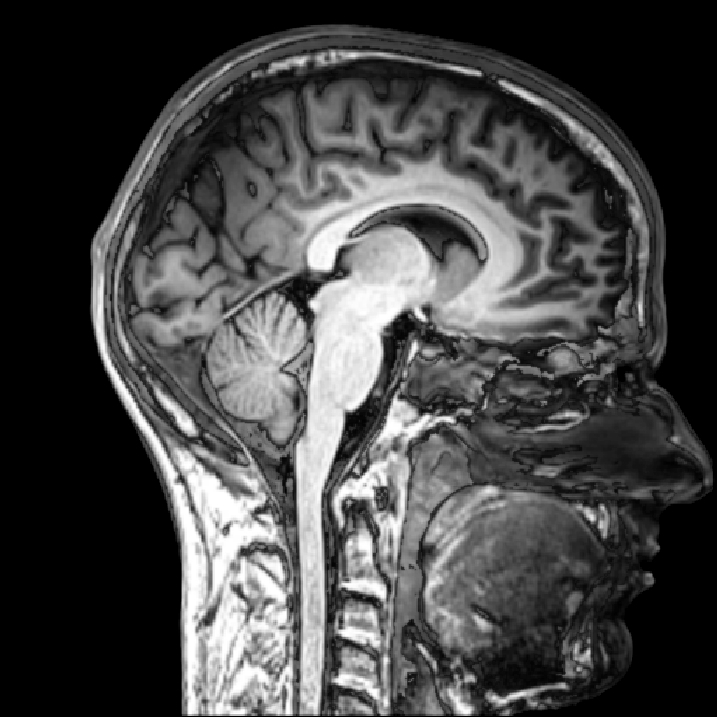 Participants must be…Native English speakers (or have native speaker-level English proficiency)Age 18+No history of neurological illness other than closed head injury (such as stroke or MS)To learn more, contact: The Neurolinguistics Labat 503-725-3595 or keydel@pdx.edu